9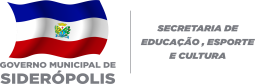 Resultado da Chamada Pública 04/20249Resultado da Chamada Pública 04/20249Resultado da Chamada Pública 04/20249Resultado da Chamada Pública 04/20249Resultado da Chamada Pública 04/20249Resultado da Chamada Pública 04/20249Resultado da Chamada Pública 04/2024Cargo:Professor Educação InfantilProfessor Educação InfantilProfessor Educação InfantilProfessor Educação InfantilProfessor Educação InfantilProfessor Educação InfantilClass.NomeDat. Nasc.HabilitadoPós Graduação / mestrado na área pretendidaExperiência profissional no cargo pleiteadoPontuação Total1ºMaria Helena Scaini Bonfante27/12/1963SIM46            102ºAndreia Anselmo07/11/1971SIM46103ºDébora Cardoso Madeira Vicente06/09/1988SIM46104ºTatiane Alano de Sousa02/05/1991SIM46105ºAna Paula Amoroso06/10/1984SIM45,59,56ºIsabel Cristina Satorno Sachet27/09/1967SIM4597ºAndréia Cambruzzi Citadin24/081982SIM4598ºJucelia de Lurdes Spada Melo07/03/1980Sim4489ºEdna Soares Correia15/12/1982SIM44810ºRosana de Souza Colombo26/09/1986SIM44811ºMichele Monteiro Pizzetti15/19/1986SIM43,57,512ºCristina Perego09/10/1987SIM43,57,513ºPatrícia Marques Horácio15/06/1992SIM43,57,514ºJuliana Cittencourt Clemente29/09/1984SIM43715ºJuliana Pessoa Périco24/09/1983SIM42,56,516ºTatiane Rodrigues Ozório Bonfante01/10/1979SIM42617ºEliana Goreti Rufino Sebastião06/10/1964SIM41,55,518ºNair Caniato08/02/1972SIM41,55,519ºBruna de Souza Dal Farra06/09/1986SIM41,55,520ºFabiana Borges Adão07/10/1990SIM05,55,521ºShirlei da Silva de Oliveira17/09/1979SIM41522ºJosiane Gonçalves Ronsoni18/11/1993	SIM41523ºVanessa da Silva20/05/1999SIM41524ºAndreza Teixeira Mariano05/05/1983SIM40,54,525ºGeovana Eliza da Silva melo17/05/1999SIM40,54,526ºAndréia Falkoulski Guse21/11/1986SIM000Cargo:Auxiliar de ensino Auxiliar de ensino Auxiliar de ensino Auxiliar de ensino Auxiliar de ensino Auxiliar de ensino Class.NomeDat. Nasc.HabilitadoPós Graduação / mestrado na área pretendidaExperiência profissional no cargo pleiteadoPontuação Total1ºAna Paula Amoroso06/10/1984SIM45,59,52ºJucélia de Lourdes Spada Melo07/03/1980SIM448     3ºJuliana Bittencourt Clemente29/09/1984SIM42,56,5     4ºElaine Goreti Rufino Sebastiao06/10/1964SIM41,55,5     5ºBruna de Souza Dal Farra06/09/1986SIM41,55,56ºFabiana Borges Adâo07/10/1990NÃO05,55,57ºShirlei da Silva de Oliveira17/09/1979SIM4158ºJosiane Gonçalves Ronsoni18/11/1993SIM4159ºVanessa da Silva20/05/1999SIM41510ºMaria Aparecida Allein da Rocha09/10/1965NÃO00011ºChirlei Florentino Domingos21/07/1983NÃO00012ºSuelen Urbano Martinhago dos Santos13/08/1988NÃO00013ºMarieli Evangelista Padilha15/10/1991NÃO00014ºSuellen Pires19/11/1992NÃO00015ºLetícia Aparecida de Souza04/05/1996NÃO00016ºIndianara David Cardoso13/07/1997NÃO00017ºLarissa Pereira12/02/1999NÃO00018ºDanieli Paes Coelho17/08/1999NÃO00018ºMaísa Alves Domingos06/04/2005NÂO00019ºVitoria Caroline Souza de Oliveira03/06/2004NÃO000